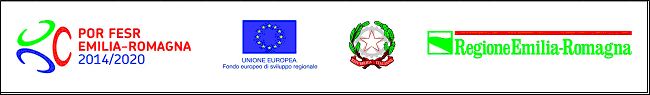 POR-FESR EMILIA ROMAGNA 2014-2020relazione illustrativa di realizzazione del progettoIndirizzo edificio/i oggetto di riqualificazione energetica; Illustrazione degli interventi realizzati, degli obiettivi e dei risultati conseguiti e della loro coerenza e correlazione con le finalità del bando regionale;Fornire il rendiconto analitico delle spese tecniche art. 6.1 lett. a) e d) rendicontate, suddiviso per intervento. A tal fine compilare la seguente tabella. Nella colonna “interventi ammessi a contributo” occorre inserire la lista degli interventi ammessi a contributo così come riportati nella lettera di concessione inviata dalla Regione Emilia-Romagna al beneficiario. Nel caso di varianti approvate fare riferimento alla comunicazione di approvazione dell’ultima variante. La tabella deve essere compilata inserendo solo le spese rendicontate con la richiesta di pagamento in oggetto.Per ciascuno degli interventi ammessi a contributo fornire una descrizione qualitativa dello stato di avanzamento lavori, delle caratteristiche tecniche, degli eventuali scostamenti rispetto al progetto ammesso a contributo non soggetti a comunicazione obbligatoria di variante ai sensi dell’art. 12.3 del bando. Fornire un rendiconto degli importi dei lavori realizzati. In particolare, si distinguono i due seguenti casi:a) caso di richiesta di pagamento a SAL fornire, per ogni affidamento, i seguenti dati: importo lavori realizzati e rendicontati con la richiesta di pagamento in oggetto. Gli importi devono essere indicati al netto dello sconto di gara e al lordo degli oneri di sicurezza.importo delle lavorazioni realizzate non ammissibili a contributo. Gli importi devono essere indicati al netto dello sconto di gara e al lordo degli oneri di sicurezza.lista dei codici delle lavorazioni non ammissibili che concorrono alla determinazione dell’importo di cui al punto precedente.b) caso di richiesta di pagamento a SALDO: fornire una tabella redatta secondo il format Excel di cui all’Allegato 3 alla presente relazione, disponibile sul sito del POR FESR nelle pagine dedicate al bando, sezione “Rendicontazione”. Nel caso in cui il progetto venga realizzato mediante più di un affidamento, fornire una tabella per ogni affidamento. Analogamente per il caso di un affidamento con contabilità separate per intervento.Nell’Allegato 3 deve essere riportata la lista delle singole lavorazioni eseguite, così come elencate nel SAL finale redatto dal Direttore Lavori, con evidenziazione delle lavorazioni ammissibili a contributo suddivise per tipologia di intervento ammesso a contributo e voce di spesa art. 6.1 lett. b) e c). La suddetta ripartizione è propedeutica alla compilazione del Modello di Asseverazione a SALDO - Sezione Tabelle Costi per Intervento.NOTE PER LA COMPILAZIONE Allegato 3: Al fine di effettuare le ripartizioni di cui al precedente punto b) l’Allegato 3 contiene i seguenti elementi minimi: Estremi SAL finale (numero, data, e impresa esecutrice);Codice lavorazione SAL, oppure ogni altro elemento che consenta l’identificazione univoca della lavorazione nella contabilità di cantiere;Importo della lavorazione eseguita (prezzo unitario * quantità realizzate);Importo richiesto per la lavorazione eseguita. Nel caso di lavorazione non ammissibile o non rendicontata indicare “0”;Tipologia di intervento art. 4.12 del bando su cui la lavorazione viene rendicontata; nel caso di lavorazione non ammissibile non compilare il campo. Nella compilazione di questi dati fare riferimento alle tipologie di intervento ammesse a contributo così come comunicate dalla Regione nella lettera di concessione del contributo.Voce di spesa art. 6.1 lett. b) o c) su cui la lavorazione viene rendicontata;Note. Nei casi di contabilità a corpo fare riferimento ai libretti misure, registri di contabilità ecc. ecc. Nel caso in cui una lavorazione presente nella contabilità di cantiere non sia riconducibile ad un unico intervento riportare nella tabella di cui all'Allegato 3 la lavorazione “n” volte quanti sono gli interventi su cui è rendicontata la lavorazione. Nel campo “note” motivare come l’importo viene suddiviso tra gli interventi.Luogo e data _______________                                                                                                                                                  Il Tecnico                                                    	                                                                                                                                                                      (Timbro e firma)Rendiconto spese tecniche art. 6.1 lett. a) e d) del bandoRendiconto spese tecniche art. 6.1 lett. a) e d) del bandoRendiconto spese tecniche art. 6.1 lett. a) e d) del bandoRendiconto spese tecniche art. 6.1 lett. a) e d) del bandoRendiconto spese tecniche art. 6.1 lett. a) e d) del bandoRendiconto spese tecniche art. 6.1 lett. a) e d) del bandoRendiconto spese tecniche art. 6.1 lett. a) e d) del bandoN.Interventi ammessi a contributoFornitoren. fattura e data Importo fattura (euro IVA esc.)Importo richiesto per interventoDescrizione finalità della spesa con riferimento all’intervento